You Ain’t Dolly (And You Ain’t Porter)Ashley Monroe 2013 (as recorded with Blake Shelton)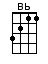 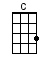 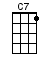 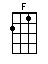 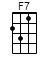 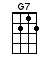 INTRO: / 1 2 3 4 /[F] / [F7] / [Bb] / [Bb] / [C7] / [C7] / [F] / [F]CHORUS:M: You ain’t [F] Dolly [F]F: And you ain’t [Bb] Porter [Bb]M: She’s a little bit [F] fullerF: [F] And you’re a whole lot [C] shorter [C]M & F: Let’s dance all [F] night and fill the [F7] jukebox full of [Bb] quarters [Bb]M: ‘Cause you ain’t [F] DollyF: [C7] No, and you ain’t [F] Porter [F]VERSE 1:F: Well I [F] noticed you right off the bat in those [C7] cowboy boots [C7]M: Who [C7] couldn’t help but see you in that [F] rhinestone suit [F]F: That’s ‘cause [F] I’m the reignin’ [F7] queen of kara-[Bb]oke night [Bb]M: Well if [G7] I, get drunk, enough, to sing, hell [C7] I just might [C7]F: Hey now [F] don’t you worry [F7] cowboy, I’ll [Bb] get you through [Bb]M: We’ll [C7] sing a cheatin’ song just like they [F] used to do [F]CHORUS:M: ‘Cause you ain’t [F] Dolly [F]F: And you ain’t [Bb] Porter [Bb]M: She’s a little bit [F] fullerF: [F] Yeah, but you’re a whole lot [C] shorter [C]M & F: Let’s drink all [F] night and fill the [F7] jukebox full of [Bb] quarters [Bb]M: ‘Cause you ain’t [F] DollyF: [C7] And you ain’t [F] Porter [C7]VERSE 2:F: You’ll probably [F] see me country singin’ on The [C7] Voice someday [C7]M: Yeah, and [C7] I’m the guy they wrote about in 50 [F] Shades of Grey [F]F: Why don’t you [F] come on back to [F7] my place    and you can [Bb] have your way [Bb]M: Well [G7] baby that sounds temptin’, but I [C7] just can’t stay [C7]F: Oh [F] we won first prize [F7] cowboy, let’s just [Bb] split the dough [Bb]M: Honey [C7] I will always love you, but we’ll [F] never know [F]CHORUS:M: ‘Cause you ain’t [F] Dolly [F]F: Oh and you ain’t [Bb] Porter [Bb]M: She’s a little bit [F] fullerF: [F] Yeah, and you’re a whole lot [C] shorter [C]M & F: We danced all [F] night and filled the [F7] jukebox full of [Bb] quarters [Bb]M: ‘Cause you ain’t [F] DollyF: [C7] And you ain’t [F] Porter, noM: [Bb] No, you ain’t [F] DollyF: [C7] And you ain’t [F] Porter [F] [C7] [F]www.bytownukulele.ca